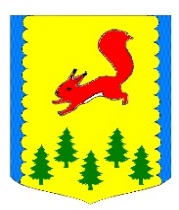 КРАСНОЯРСКИЙ КРАЙАДМИНИСТРАЦИЯ ПИРОВСКОГО МУНИЦИПАЛЬНОГО ОКРУГАПОСТАНОВЛЕНИЕ04 февраля 2021 г.	с. Пировское	№60-пОб утверждении перечня должностей муниципальной службы, при замещении которых муниципальные служащие обязаны представлять сведения о своих доходах, об имуществе и обязательствах имущественного характера, а также сведения о доходах, об имуществе и обязательствах имущественного характера своих супруги (супруга) и несовершеннолетних детейВ соответствии со статьями 1,2 Закона Красноярского края от 07.07.2009 года №8-3542 «О представлении гражданами, претендующими на замещение должностей муниципальной службы, замещающими должности муниципальной службы, сведений о доходах, об имуществе и обязательствах имущественного характера, а также о представлении лицами, замещающими должности муниципальной службы, сведений о расходах», руководствуясь статьями 11,36 Устава Пировского муниципального округа, ПОСТАНОВЛЯЮ:1.Утвердить Перечень должностей муниципальной службы, при замещении которых муниципальные служащие обязаны представлять сведения о своих доходах, об имуществе и обязательствах имущественного характера, а также сведения о доходах, об имуществе и обязательствах имущественного характера своих супруги (супруга) и несовершеннолетних детей, согласно приложению к настоящему постановлению.2.Признать утратившими силу следующие постановления администрации Пировского района:-от 02.04.2020 №102-п «Об утверждении перечня должностей муниципальной службы, при замещении которых муниципальные служащие обязаны представлять сведения о своих доходах, об имуществе и обязательствах имущественного характера, а также сведения о доходах, об имуществе и обязательствах имущественного характера своих супруги (супруга) и несовершеннолетних детей»;-от 03.07.2020 №210-п «О внесении изменений в постановление администрации Пировского района от 02.04.2020 №102-п «Об утверждении перечня должностей муниципальной службы, при замещении которых муниципальные служащие обязаны представлять сведения о своих доходах, об имуществе и обязательствах имущественного характера, а также сведения о доходах, об имуществе и обязательствах имущественного характера своих супруги (супруга) и несовершеннолетних детей»;-от 15.07.2020 №221 «О внесении изменений в постановление администрации Пировского района от 02.04.2020 №102-п «Об утверждении перечня должностей муниципальной службы, при замещении которых муниципальные служащие обязаны представлять сведения о своих доходах, об имуществе и обязательствах имущественного характера, а также сведения о доходах, об имуществе и обязательствах имущественного характера своих супруги (супруга) и несовершеннолетних детей».	3.Постановление вступает в силу с момента официального опубликования в районной газете «Заря».Должности муниципальной службы в исполнительно – распорядительном органе местного самоуправления Пировского муниципального округа1. Должности муниципальной службы в администрации Пировского муниципального округа:2. Должности муниципальной службы в структурных подразделениях администрации Пировского муниципального округа:2.1.Финансовое управление администрации Пировского муниципального округа:2.2.Отдел образования администрации Пировского муниципального округа:	2.3.Отдел культуры, спорта, туризма и молодежной политики администрации Пировского муниципального округа:3. Должности муниципальной службы в структурных подразделениях администрации Пировского муниципального округа, осуществляющие государственные полномочия:3.1. Отдел по сельскому хозяйству администрации Пировского муниципального округа:	3.2.Служба по охране прав детей отдела образования администрации Пировского округа – 2 должности муниципальной службыГлава Пировскогомуниципального округаА.И.ЕвсеевПриложение к постановлению администрации Пировского муниципального округа от 04 февраля №60-пКатегория должностиГруппа должности Наименование должности       Руководители    Высшая          Первый заместитель Главы Пировского муниципального округа;Руководители    Высшая          Заместитель Главы Пировского муниципального округа по обеспечению жизнедеятельности;Руководители    Высшая          Руководитель Бушуйского территориального подразделения;Руководители    Высшая          Руководитель Икшурминского территориального подразделения;Руководители    Высшая          Руководитель Кетского территориального подразделения;Руководители    Высшая          Руководитель Кириковского территориального подразделения;Руководители    Высшая          Руководитель Комаровского территориального подразделения;Руководители    Высшая          Руководитель Пировского территориального подразделения;Руководители    Высшая          Руководитель Солоухинского территориального подразделения;Руководители    Высшая          Руководитель Троицкого территориального подразделения;Руководители    Высшая          Руководитель Чайдинского территориального подразделения.Отдел учета и отчетностиОтдел учета и отчетностиОтдел учета и отчетностиОбеспечивающие  специалисты  Ведущая          Заведующий отделом - главный бухгалтер  Обеспечивающие  специалисты  Ведущая          Заместитель главного бухгалтера  Отдел по обеспечению жизнедеятельностиОтдел по обеспечению жизнедеятельностиОтдел по обеспечению жизнедеятельностиСпециалисты        Главная          Начальник отделаСпециалисты        Главная          Заместитель начальника отделаОтдел экономики Отдел экономики Отдел экономики Специалисты        Главная          Начальник отделаСпециалисты        Старшая          Главный специалист                Специалисты        Старшая          Ведущий специалист по лесуОбщий отделОбщий отделОбщий отделСпециалисты        Главная          Начальник отдела Отдел муниципального имущества, земельных отношений и природопользованияОтдел муниципального имущества, земельных отношений и природопользованияОтдел муниципального имущества, земельных отношений и природопользованияСпециалисты        ГлавнаяНачальник отделаСпециалисты        Старшая          Главный специалистСпециалисты        Старшая          Ведущий специалистСпециалисты        Старшая          Ведущий специалист                 Отдел правовой и кадровой работыОтдел правовой и кадровой работыОтдел правовой и кадровой работыСпециалистыГлавнаяНачальник отделаКатегория должностиГруппа должности Наименование должности       РуководителиГлавная          Руководитель управления РуководителиГлавная          Начальник отдела (2)             Категория должностиГруппа должности Наименование должности       РуководителиВысшаяЗаместитель главы Пировского муниципального округа по общественно-политическим вопросам-начальник отдела образованияСпециалистыГлавная        Заместитель начальника отделаКатегория должностиГруппа должности Наименование должности       РуководителиВысшаяЗаместитель главы Пировского муниципального округа по социальным вопросам-начальник отдела культуры, спорта, туризма и молодежной политикиРуководителиГлавнаяЗаместитель начальника отдела Категория должностиГруппа должности Наименование должности       СпециалистыГлавная        Начальник отдела              Категория должностиГруппа должности Наименование должности       СпециалистыСтаршаяВедущий специалист                 Ведущий специалист